Муниципальное бюджетное общеобразовательное учреждение«Средняя общеобразовательная школа №19»города Владимира      Урок – закрепление по теме:«Решение неравенств второй степени с одной переменной».подготовила учитель математикиРоманенко Татьяна Михайловна                                             Город Владимир                                                     2013Цели урока: Образовательная: -  отработать умение решать неравенства второй степени с одной переменной.Развивающая: - выработать умения анализировать, выделять главное, сравнивать, обобщать.Воспитательная:  - формировать навыки общения, умения работать в коллективе.Ход урокаОрганизационный моментОпрос: а)что изучали на прошлом уроке?( решение неравенств второй степени с одной переменной)            б)  вспомним алгоритм их решения (один  ученик начинает, а другие по цепочке продолжают)Алгоритм решения неравенств второй степени с одной переменной:- Рассмотрим функцию у=ах²+вх+с - Определим направление ветвей параболы- Найдём дискриминант уравнения ах²+вх+с=0- Находим корни квадратного трёхчлена- Схематически построим график функции у=ах²+вх+с- Находим на оси х промежутки, для которых точки параболы расположены выше оси х (у>0) или ниже оси х(у˂0)3. Устные упражнения1)На рисунках изображены графики функции у=ах²+вх+с.
 а)Определите знаки коэффициентов а, в, с, и сравнить с 0 дискриминант Д
б)решите неравенства ах²+вх+с›0, ах²+вх+с‹0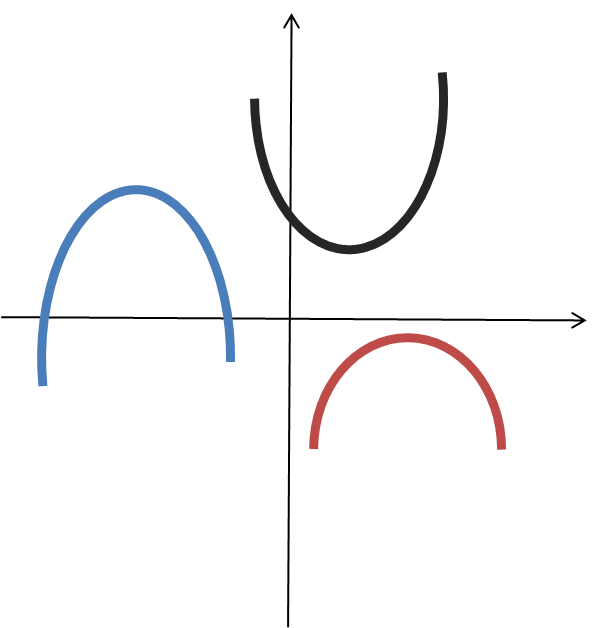 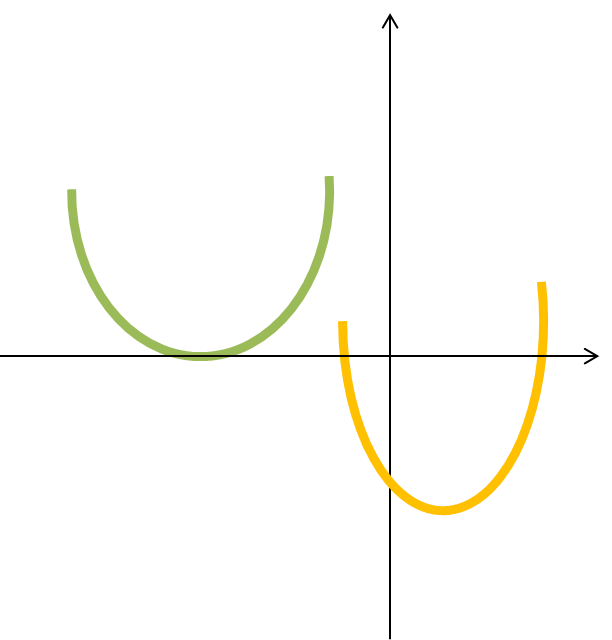 2)При каких значениях переменной х имеет смысл выражение: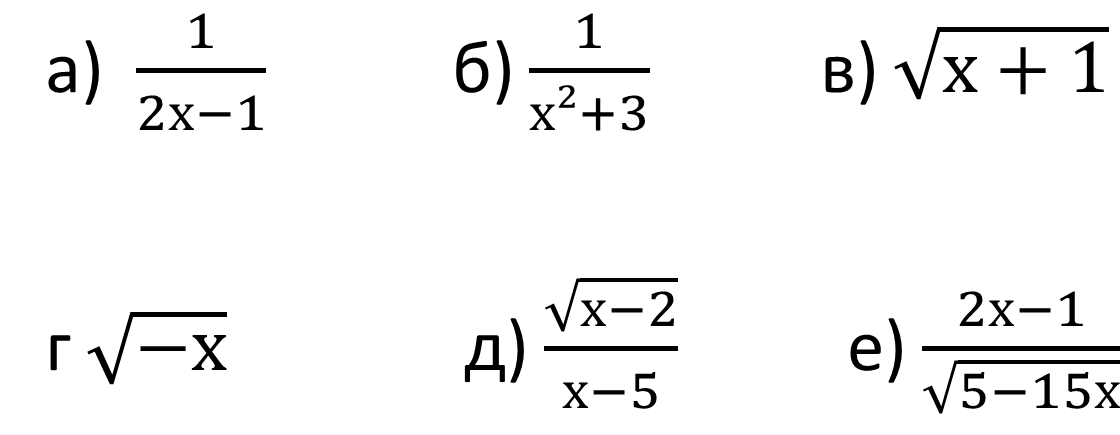 3.Закрепление:№ 312(а,б)  все решают в тетради, а двое на закрытых досках. №314(а) все вместе на доске, №320(а,г) работа в группах по 4 человека. Первые выполнившие готовят решение на доске. Далее проверка с готовыми решениями в презентации.4. Рефлексия.-  сегодня  я  узнал…-  я  выполнял  задания…-  я  понял,  что…-  я  научился…-  у  меня  получилось…5. Домашнее задание№ 312(вг),  314(б), 320(д,е),321(б)Литература: Алгебра.9класс: учеб. для  общеобразоват.  учреждений/[ Ю.Н. Макарычев, Н.Г. Миндюк, К.Е. Нешков, С.Б.Суворова]; под ред. С.А. Теляковского. – 19-е изд.-М.:Просвещение, 2012.-271 с. : ил.Жохов В.И., Крайнева Л.Б. Уроки алгебры в 9 классе: Пособие для учителей к учебнику «Алгебра,9» Ю.Н. Макарычева, Н.Г. Миндюк, К.Е. Нешков, С.Б.Суворовой под ред. С.А. Теляковского-М.: Вербум – М, 2000.-96с.Ковалёва Г.И. Уроки математики  в 9-ом классе. Поурочные планы. Часть I.-Волгоград, издательство Гринина А.Е.,2002, 64с.